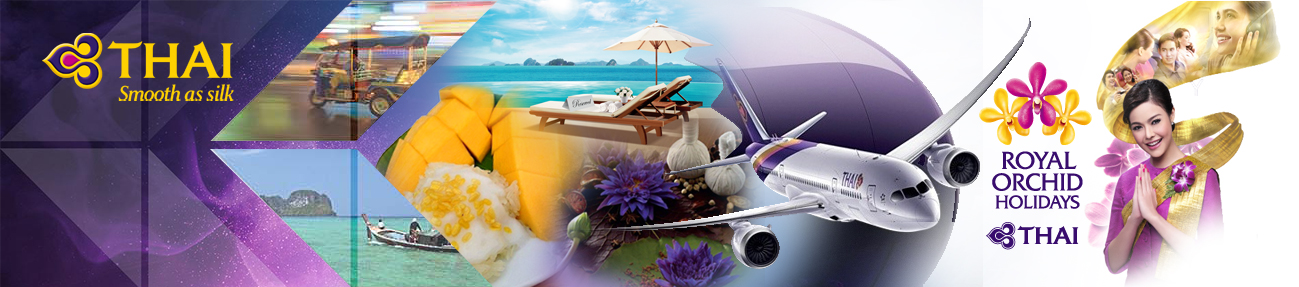 HK$/per person 港幣價目/每位計HK$/per person 港幣價目/每位計HK$/per person 港幣價目/每位計HK$/per person 港幣價目/每位計HK$/per person 港幣價目/每位計HK$/per person 港幣價目/每位計HK$/per person 港幣價目/每位計HK$/per person 港幣價目/每位計HK$/per person 港幣價目/每位計HK$/per person 港幣價目/每位計Hotel酒店Room Category房間種類Check in date入住宿日期Package Price 套餐價目Package Price 套餐價目Package Price 套餐價目Package Price 套餐價目Package Price 套餐價目Package Price 套餐價目Package Price 套餐價目Extension night with Breakfast Extension night with Breakfast Extension night with Breakfast Extension night with Breakfast Hotel酒店Room Category房間種類Check in date入住宿日期Adult 成人Adult 成人Adult 成人Adult 成人Child小童Child小童Child小童延長住宿連早餐延長住宿連早餐延長住宿連早餐延長住宿連早餐Hotel酒店Room Category房間種類Check in date入住宿日期Twin 佔半房Twin 佔半房Single 單人房Ex. Bed 加床Twin 佔半房Ex. Bed 加床No Bed不佔床Twin 佔半房Single 單人房Ex. Bed 加床No Bed不佔床The Bayview Hotel PattayaLocated in Central Pattaya Bonus Night Offer ~ Stay 3 Nights Pay 2 NightsRoom for 3 Adults / 2 Adults + 2 Childrenhttp://www.thebayviewpattaya.comDeluxe24/11 – 24/12/1906/1 – 31/3/203,2903,2904,7503,0902,990N/A2,190437873423117The Bayview Hotel PattayaLocated in Central Pattaya Bonus Night Offer ~ Stay 3 Nights Pay 2 NightsRoom for 3 Adults / 2 Adults + 2 Childrenhttp://www.thebayviewpattaya.comDeluxe25/12/19 – 05/1/203,7503,7505,6503,4503,450N/A2,1906801,359603117The Bayview Hotel PattayaLocated in Central Pattaya Bonus Night Offer ~ Stay 3 Nights Pay 2 NightsRoom for 3 Adults / 2 Adults + 2 Childrenhttp://www.thebayviewpattaya.comDeluxe room accepts 2 children for sharing existing bed.Bonus Night Offer: Stay 3 nights Pay 2 nights, Free nights are room only basis, applies compulsory Breakfast charge HK$250 per person per day. <Not applicable for the stay during 25/12/19 – 05/1/20.>Deluxe room accepts 2 children for sharing existing bed.Bonus Night Offer: Stay 3 nights Pay 2 nights, Free nights are room only basis, applies compulsory Breakfast charge HK$250 per person per day. <Not applicable for the stay during 25/12/19 – 05/1/20.>Deluxe room accepts 2 children for sharing existing bed.Bonus Night Offer: Stay 3 nights Pay 2 nights, Free nights are room only basis, applies compulsory Breakfast charge HK$250 per person per day. <Not applicable for the stay during 25/12/19 – 05/1/20.>Deluxe room accepts 2 children for sharing existing bed.Bonus Night Offer: Stay 3 nights Pay 2 nights, Free nights are room only basis, applies compulsory Breakfast charge HK$250 per person per day. <Not applicable for the stay during 25/12/19 – 05/1/20.>Deluxe room accepts 2 children for sharing existing bed.Bonus Night Offer: Stay 3 nights Pay 2 nights, Free nights are room only basis, applies compulsory Breakfast charge HK$250 per person per day. <Not applicable for the stay during 25/12/19 – 05/1/20.>Deluxe room accepts 2 children for sharing existing bed.Bonus Night Offer: Stay 3 nights Pay 2 nights, Free nights are room only basis, applies compulsory Breakfast charge HK$250 per person per day. <Not applicable for the stay during 25/12/19 – 05/1/20.>Deluxe room accepts 2 children for sharing existing bed.Bonus Night Offer: Stay 3 nights Pay 2 nights, Free nights are room only basis, applies compulsory Breakfast charge HK$250 per person per day. <Not applicable for the stay during 25/12/19 – 05/1/20.>Deluxe room accepts 2 children for sharing existing bed.Bonus Night Offer: Stay 3 nights Pay 2 nights, Free nights are room only basis, applies compulsory Breakfast charge HK$250 per person per day. <Not applicable for the stay during 25/12/19 – 05/1/20.>Deluxe room accepts 2 children for sharing existing bed.Bonus Night Offer: Stay 3 nights Pay 2 nights, Free nights are room only basis, applies compulsory Breakfast charge HK$250 per person per day. <Not applicable for the stay during 25/12/19 – 05/1/20.>Deluxe room accepts 2 children for sharing existing bed.Bonus Night Offer: Stay 3 nights Pay 2 nights, Free nights are room only basis, applies compulsory Breakfast charge HK$250 per person per day. <Not applicable for the stay during 25/12/19 – 05/1/20.>Deluxe room accepts 2 children for sharing existing bed.Bonus Night Offer: Stay 3 nights Pay 2 nights, Free nights are room only basis, applies compulsory Breakfast charge HK$250 per person per day. <Not applicable for the stay during 25/12/19 – 05/1/20.>Deluxe room accepts 2 children for sharing existing bed.Bonus Night Offer: Stay 3 nights Pay 2 nights, Free nights are room only basis, applies compulsory Breakfast charge HK$250 per person per day. <Not applicable for the stay during 25/12/19 – 05/1/20.>Deluxe room accepts 2 children for sharing existing bed.Bonus Night Offer: Stay 3 nights Pay 2 nights, Free nights are room only basis, applies compulsory Breakfast charge HK$250 per person per day. <Not applicable for the stay during 25/12/19 – 05/1/20.>The Bayview Hotel PattayaLocated in Central Pattaya Bonus Night Offer ~ Stay 3 Nights Pay 2 NightsRoom for 3 Adults / 2 Adults + 2 Childrenhttp://www.thebayviewpattaya.comCompulsory Gala Dinner: 31 Dec 2019: Adult/THB 6,500 net, Approx HK$1630, Child/THB 3,250 net / Approx HK$820.  Clients accept to pay directly to hotel upon check-in. ROH will not take any responsibility for outstanding payments.Compulsory Gala Dinner: 31 Dec 2019: Adult/THB 6,500 net, Approx HK$1630, Child/THB 3,250 net / Approx HK$820.  Clients accept to pay directly to hotel upon check-in. ROH will not take any responsibility for outstanding payments.Compulsory Gala Dinner: 31 Dec 2019: Adult/THB 6,500 net, Approx HK$1630, Child/THB 3,250 net / Approx HK$820.  Clients accept to pay directly to hotel upon check-in. ROH will not take any responsibility for outstanding payments.Compulsory Gala Dinner: 31 Dec 2019: Adult/THB 6,500 net, Approx HK$1630, Child/THB 3,250 net / Approx HK$820.  Clients accept to pay directly to hotel upon check-in. ROH will not take any responsibility for outstanding payments.Compulsory Gala Dinner: 31 Dec 2019: Adult/THB 6,500 net, Approx HK$1630, Child/THB 3,250 net / Approx HK$820.  Clients accept to pay directly to hotel upon check-in. ROH will not take any responsibility for outstanding payments.Compulsory Gala Dinner: 31 Dec 2019: Adult/THB 6,500 net, Approx HK$1630, Child/THB 3,250 net / Approx HK$820.  Clients accept to pay directly to hotel upon check-in. ROH will not take any responsibility for outstanding payments.Compulsory Gala Dinner: 31 Dec 2019: Adult/THB 6,500 net, Approx HK$1630, Child/THB 3,250 net / Approx HK$820.  Clients accept to pay directly to hotel upon check-in. ROH will not take any responsibility for outstanding payments.Compulsory Gala Dinner: 31 Dec 2019: Adult/THB 6,500 net, Approx HK$1630, Child/THB 3,250 net / Approx HK$820.  Clients accept to pay directly to hotel upon check-in. ROH will not take any responsibility for outstanding payments.Compulsory Gala Dinner: 31 Dec 2019: Adult/THB 6,500 net, Approx HK$1630, Child/THB 3,250 net / Approx HK$820.  Clients accept to pay directly to hotel upon check-in. ROH will not take any responsibility for outstanding payments.Compulsory Gala Dinner: 31 Dec 2019: Adult/THB 6,500 net, Approx HK$1630, Child/THB 3,250 net / Approx HK$820.  Clients accept to pay directly to hotel upon check-in. ROH will not take any responsibility for outstanding payments.Compulsory Gala Dinner: 31 Dec 2019: Adult/THB 6,500 net, Approx HK$1630, Child/THB 3,250 net / Approx HK$820.  Clients accept to pay directly to hotel upon check-in. ROH will not take any responsibility for outstanding payments.Compulsory Gala Dinner: 31 Dec 2019: Adult/THB 6,500 net, Approx HK$1630, Child/THB 3,250 net / Approx HK$820.  Clients accept to pay directly to hotel upon check-in. ROH will not take any responsibility for outstanding payments.Compulsory Gala Dinner: 31 Dec 2019: Adult/THB 6,500 net, Approx HK$1630, Child/THB 3,250 net / Approx HK$820.  Clients accept to pay directly to hotel upon check-in. ROH will not take any responsibility for outstanding payments.Siam Bayshore Resort PattayaLocated in Central Pattaya http://www.siambayshorepattaya.comTropical Deluxe24/11 – 24/12/1906/1 – 31/3/203,5903,5905,2503,3503,290N/A2,1905901,179567117Siam Bayshore Resort PattayaLocated in Central Pattaya http://www.siambayshorepattaya.comTropical Deluxe25/12/19 – 05/1/203,9903,9906,0503,4503,690N/A2,1908151,629603117Siam Bayshore Resort PattayaLocated in Central Pattaya http://www.siambayshorepattaya.comTropical Deluxe room accepts 2 children for sharing existing bed.Bonus Night Offer: Stay 3 nights Pay 2 nights, Free nights are room only basis, applies compulsory Breakfast charge HK$250 per person per day. <Not applicable for the stay during 25/12/19 – 05/1/20.>Tropical Deluxe room accepts 2 children for sharing existing bed.Bonus Night Offer: Stay 3 nights Pay 2 nights, Free nights are room only basis, applies compulsory Breakfast charge HK$250 per person per day. <Not applicable for the stay during 25/12/19 – 05/1/20.>Tropical Deluxe room accepts 2 children for sharing existing bed.Bonus Night Offer: Stay 3 nights Pay 2 nights, Free nights are room only basis, applies compulsory Breakfast charge HK$250 per person per day. <Not applicable for the stay during 25/12/19 – 05/1/20.>Tropical Deluxe room accepts 2 children for sharing existing bed.Bonus Night Offer: Stay 3 nights Pay 2 nights, Free nights are room only basis, applies compulsory Breakfast charge HK$250 per person per day. <Not applicable for the stay during 25/12/19 – 05/1/20.>Tropical Deluxe room accepts 2 children for sharing existing bed.Bonus Night Offer: Stay 3 nights Pay 2 nights, Free nights are room only basis, applies compulsory Breakfast charge HK$250 per person per day. <Not applicable for the stay during 25/12/19 – 05/1/20.>Tropical Deluxe room accepts 2 children for sharing existing bed.Bonus Night Offer: Stay 3 nights Pay 2 nights, Free nights are room only basis, applies compulsory Breakfast charge HK$250 per person per day. <Not applicable for the stay during 25/12/19 – 05/1/20.>Tropical Deluxe room accepts 2 children for sharing existing bed.Bonus Night Offer: Stay 3 nights Pay 2 nights, Free nights are room only basis, applies compulsory Breakfast charge HK$250 per person per day. <Not applicable for the stay during 25/12/19 – 05/1/20.>Tropical Deluxe room accepts 2 children for sharing existing bed.Bonus Night Offer: Stay 3 nights Pay 2 nights, Free nights are room only basis, applies compulsory Breakfast charge HK$250 per person per day. <Not applicable for the stay during 25/12/19 – 05/1/20.>Tropical Deluxe room accepts 2 children for sharing existing bed.Bonus Night Offer: Stay 3 nights Pay 2 nights, Free nights are room only basis, applies compulsory Breakfast charge HK$250 per person per day. <Not applicable for the stay during 25/12/19 – 05/1/20.>Tropical Deluxe room accepts 2 children for sharing existing bed.Bonus Night Offer: Stay 3 nights Pay 2 nights, Free nights are room only basis, applies compulsory Breakfast charge HK$250 per person per day. <Not applicable for the stay during 25/12/19 – 05/1/20.>Tropical Deluxe room accepts 2 children for sharing existing bed.Bonus Night Offer: Stay 3 nights Pay 2 nights, Free nights are room only basis, applies compulsory Breakfast charge HK$250 per person per day. <Not applicable for the stay during 25/12/19 – 05/1/20.>Tropical Deluxe room accepts 2 children for sharing existing bed.Bonus Night Offer: Stay 3 nights Pay 2 nights, Free nights are room only basis, applies compulsory Breakfast charge HK$250 per person per day. <Not applicable for the stay during 25/12/19 – 05/1/20.>Tropical Deluxe room accepts 2 children for sharing existing bed.Bonus Night Offer: Stay 3 nights Pay 2 nights, Free nights are room only basis, applies compulsory Breakfast charge HK$250 per person per day. <Not applicable for the stay during 25/12/19 – 05/1/20.>Compulsory Gala Dinner: 31 Dec 2019: Adult/THB 6,500 net, Approx HK$1630, Child/THB 3,250 net / Approx HK$820.  Clients accept to pay directly to hotel upon check-in. ROH will not take any responsibility for outstanding payments.Compulsory Gala Dinner: 31 Dec 2019: Adult/THB 6,500 net, Approx HK$1630, Child/THB 3,250 net / Approx HK$820.  Clients accept to pay directly to hotel upon check-in. ROH will not take any responsibility for outstanding payments.Compulsory Gala Dinner: 31 Dec 2019: Adult/THB 6,500 net, Approx HK$1630, Child/THB 3,250 net / Approx HK$820.  Clients accept to pay directly to hotel upon check-in. ROH will not take any responsibility for outstanding payments.Compulsory Gala Dinner: 31 Dec 2019: Adult/THB 6,500 net, Approx HK$1630, Child/THB 3,250 net / Approx HK$820.  Clients accept to pay directly to hotel upon check-in. ROH will not take any responsibility for outstanding payments.Compulsory Gala Dinner: 31 Dec 2019: Adult/THB 6,500 net, Approx HK$1630, Child/THB 3,250 net / Approx HK$820.  Clients accept to pay directly to hotel upon check-in. ROH will not take any responsibility for outstanding payments.Compulsory Gala Dinner: 31 Dec 2019: Adult/THB 6,500 net, Approx HK$1630, Child/THB 3,250 net / Approx HK$820.  Clients accept to pay directly to hotel upon check-in. ROH will not take any responsibility for outstanding payments.Compulsory Gala Dinner: 31 Dec 2019: Adult/THB 6,500 net, Approx HK$1630, Child/THB 3,250 net / Approx HK$820.  Clients accept to pay directly to hotel upon check-in. ROH will not take any responsibility for outstanding payments.Compulsory Gala Dinner: 31 Dec 2019: Adult/THB 6,500 net, Approx HK$1630, Child/THB 3,250 net / Approx HK$820.  Clients accept to pay directly to hotel upon check-in. ROH will not take any responsibility for outstanding payments.Compulsory Gala Dinner: 31 Dec 2019: Adult/THB 6,500 net, Approx HK$1630, Child/THB 3,250 net / Approx HK$820.  Clients accept to pay directly to hotel upon check-in. ROH will not take any responsibility for outstanding payments.Compulsory Gala Dinner: 31 Dec 2019: Adult/THB 6,500 net, Approx HK$1630, Child/THB 3,250 net / Approx HK$820.  Clients accept to pay directly to hotel upon check-in. ROH will not take any responsibility for outstanding payments.Compulsory Gala Dinner: 31 Dec 2019: Adult/THB 6,500 net, Approx HK$1630, Child/THB 3,250 net / Approx HK$820.  Clients accept to pay directly to hotel upon check-in. ROH will not take any responsibility for outstanding payments.Compulsory Gala Dinner: 31 Dec 2019: Adult/THB 6,500 net, Approx HK$1630, Child/THB 3,250 net / Approx HK$820.  Clients accept to pay directly to hotel upon check-in. ROH will not take any responsibility for outstanding payments.Compulsory Gala Dinner: 31 Dec 2019: Adult/THB 6,500 net, Approx HK$1630, Child/THB 3,250 net / Approx HK$820.  Clients accept to pay directly to hotel upon check-in. ROH will not take any responsibility for outstanding payments.Hard Rock Hotel PattayaLocated in Central Pattaya No check-out allowed on 30 & 31 Dec 2019.https://pattaya.hardrockhotels.net/Deluxe City View24/11 – 26/12/1906/1 – 23/1/2005/2 – 29/2/203,5903,5905,390N/A3,290N/A1,9906031,206N/ANo extra cost basisHard Rock Hotel PattayaLocated in Central Pattaya No check-out allowed on 30 & 31 Dec 2019.https://pattaya.hardrockhotels.net/Deluxe City View27/12/19 – 05/1/204,2904,2906,750N/A3,990N/A1,9909811,962N/ANo extra cost basisHard Rock Hotel PattayaLocated in Central Pattaya No check-out allowed on 30 & 31 Dec 2019.https://pattaya.hardrockhotels.net/Deluxe City View24/1 – 04/2/203,8903,8905,890N/A3,590N/A1,9907561,512N/ANo extra cost basisHard Rock Hotel PattayaLocated in Central Pattaya No check-out allowed on 30 & 31 Dec 2019.https://pattaya.hardrockhotels.net/Deluxe City View01/3 – 31/3/203,4903,4905,090N/A3,190N/A1,9905311,062N/ANo extra cost basisHard Rock Hotel PattayaLocated in Central Pattaya No check-out allowed on 30 & 31 Dec 2019.https://pattaya.hardrockhotels.net/Deluxe City View room accepts 2 children for sharing existing bed.Deluxe City View room accepts 2 children for sharing existing bed.Deluxe City View room accepts 2 children for sharing existing bed.Deluxe City View room accepts 2 children for sharing existing bed.Deluxe City View room accepts 2 children for sharing existing bed.Deluxe City View room accepts 2 children for sharing existing bed.Deluxe City View room accepts 2 children for sharing existing bed.Deluxe City View room accepts 2 children for sharing existing bed.Deluxe City View room accepts 2 children for sharing existing bed.Deluxe City View room accepts 2 children for sharing existing bed.Deluxe City View room accepts 2 children for sharing existing bed.Deluxe City View room accepts 2 children for sharing existing bed.Deluxe City View room accepts 2 children for sharing existing bed.HK$/per person 港幣價目/每位計HK$/per person 港幣價目/每位計HK$/per person 港幣價目/每位計HK$/per person 港幣價目/每位計HK$/per person 港幣價目/每位計HK$/per person 港幣價目/每位計HK$/per person 港幣價目/每位計HK$/per person 港幣價目/每位計HK$/per person 港幣價目/每位計HK$/per person 港幣價目/每位計Hotel酒店Room Category房間種類Check in date入住宿日期Package Price 套餐價目Package Price 套餐價目Package Price 套餐價目Package Price 套餐價目Package Price 套餐價目Package Price 套餐價目Package Price 套餐價目Extension night with Breakfast Extension night with Breakfast Extension night with Breakfast Extension night with Breakfast Hotel酒店Room Category房間種類Check in date入住宿日期Adult 成人Adult 成人Adult 成人Adult 成人Child小童Child小童Child小童延長住宿連早餐延長住宿連早餐延長住宿連早餐延長住宿連早餐Hotel酒店Room Category房間種類Check in date入住宿日期Twin 佔半房Twin 佔半房Single 單人房Ex. Bed 加床Twin 佔半房Ex. Bed 加床No Bed不佔床Twin 佔半房Single 單人房Ex. Bed 加床No Bed不佔床Hard Rock Hotel PattayaLocated in Central Pattaya No check-out allowed on 30 & 31 Dec 2019.https://pattaya.hardrockhotels.net/Deluxe24/11 – 26/12/1906/1 – 23/1/2005/2 – 29/2/203,6903,6905,5903,0903,390N/A1,9906481,296450No extra cost basisHard Rock Hotel PattayaLocated in Central Pattaya No check-out allowed on 30 & 31 Dec 2019.https://pattaya.hardrockhotels.net/Deluxe27/12/19 – 05/1/204,3904,3906,8903,0904,090N/A1,9901,0262,052450No extra cost basisHard Rock Hotel PattayaLocated in Central Pattaya No check-out allowed on 30 & 31 Dec 2019.https://pattaya.hardrockhotels.net/Deluxe24/1 – 04/2/203,9903,9906,0903,0903,690N/A1,9908011,602450No extra cost basisHard Rock Hotel PattayaLocated in Central Pattaya No check-out allowed on 30 & 31 Dec 2019.https://pattaya.hardrockhotels.net/Deluxe01/3 – 31/3/203,5903,5905,2903,0903,290N/A1,9905761,152450No extra cost basisHard Rock Hotel PattayaLocated in Central Pattaya No check-out allowed on 30 & 31 Dec 2019.https://pattaya.hardrockhotels.net/Deluxe room accepts 2 children for sharing existing bedDeluxe room accepts 2 children for sharing existing bedDeluxe room accepts 2 children for sharing existing bedDeluxe room accepts 2 children for sharing existing bedDeluxe room accepts 2 children for sharing existing bedDeluxe room accepts 2 children for sharing existing bedDeluxe room accepts 2 children for sharing existing bedDeluxe room accepts 2 children for sharing existing bedDeluxe room accepts 2 children for sharing existing bedDeluxe room accepts 2 children for sharing existing bedDeluxe room accepts 2 children for sharing existing bedDeluxe room accepts 2 children for sharing existing bedDeluxe room accepts 2 children for sharing existing bedDusit Thani PattayaLocated in Central Pattaya Room for 3 Adults / 2 Adults + 2 Childrenhttps://www.dusit.comPremium Garden View24/11 – 22/12/1911/1 – 31/3/203,8903,8905,9503,0903,5902,3902,1907611,521414108Dusit Thani PattayaLocated in Central Pattaya Room for 3 Adults / 2 Adults + 2 Childrenhttps://www.dusit.comPremium Garden View23/12/19 – 10/1/204,4504,4506,9903,0904,1502,3902,1901,0582,115414108Dusit Thani PattayaLocated in Central Pattaya Room for 3 Adults / 2 Adults + 2 Childrenhttps://www.dusit.comEarly Bird Discount offer: Book & Pay 60 days before departureEarly Bird Discount offer: Book & Pay 60 days before departureEarly Bird Discount offer: Book & Pay 60 days before departureEarly Bird Discount offer: Book & Pay 60 days before departureEarly Bird Discount offer: Book & Pay 60 days before departureEarly Bird Discount offer: Book & Pay 60 days before departureEarly Bird Discount offer: Book & Pay 60 days before departureEarly Bird Discount offer: Book & Pay 60 days before departureEarly Bird Discount offer: Book & Pay 60 days before departureEarly Bird Discount offer: Book & Pay 60 days before departureEarly Bird Discount offer: Book & Pay 60 days before departureEarly Bird Discount offer: Book & Pay 60 days before departureEarly Bird Discount offer: Book & Pay 60 days before departureDusit Thani PattayaLocated in Central Pattaya Room for 3 Adults / 2 Adults + 2 Childrenhttps://www.dusit.comPremium Garden View11/1 – 31/3/203,6903,6905,4903,0903,3902,3902,1906441,287414108Dusit Thani PattayaLocated in Central Pattaya Room for 3 Adults / 2 Adults + 2 Childrenhttps://www.dusit.comMinimum of 4 nights stay is required for all arrivals on: 30 Dec 2019 - 02 Jan 2020.Compulsory Gala Dinner: 24 Dec 2019: Adult/THB 4,900 net / Approx HK$1230, Child/THB 2,450 net / Approx HK$62031 Dec 2019: Adult/THB 8,500 net / Approx HK$2130, Child/THB 4,250 net / Approx HK$1070Clients accept to pay directly to hotel upon check-in. ROH will not take any responsibility for outstanding payments.Minimum of 4 nights stay is required for all arrivals on: 30 Dec 2019 - 02 Jan 2020.Compulsory Gala Dinner: 24 Dec 2019: Adult/THB 4,900 net / Approx HK$1230, Child/THB 2,450 net / Approx HK$62031 Dec 2019: Adult/THB 8,500 net / Approx HK$2130, Child/THB 4,250 net / Approx HK$1070Clients accept to pay directly to hotel upon check-in. ROH will not take any responsibility for outstanding payments.Minimum of 4 nights stay is required for all arrivals on: 30 Dec 2019 - 02 Jan 2020.Compulsory Gala Dinner: 24 Dec 2019: Adult/THB 4,900 net / Approx HK$1230, Child/THB 2,450 net / Approx HK$62031 Dec 2019: Adult/THB 8,500 net / Approx HK$2130, Child/THB 4,250 net / Approx HK$1070Clients accept to pay directly to hotel upon check-in. ROH will not take any responsibility for outstanding payments.Minimum of 4 nights stay is required for all arrivals on: 30 Dec 2019 - 02 Jan 2020.Compulsory Gala Dinner: 24 Dec 2019: Adult/THB 4,900 net / Approx HK$1230, Child/THB 2,450 net / Approx HK$62031 Dec 2019: Adult/THB 8,500 net / Approx HK$2130, Child/THB 4,250 net / Approx HK$1070Clients accept to pay directly to hotel upon check-in. ROH will not take any responsibility for outstanding payments.Minimum of 4 nights stay is required for all arrivals on: 30 Dec 2019 - 02 Jan 2020.Compulsory Gala Dinner: 24 Dec 2019: Adult/THB 4,900 net / Approx HK$1230, Child/THB 2,450 net / Approx HK$62031 Dec 2019: Adult/THB 8,500 net / Approx HK$2130, Child/THB 4,250 net / Approx HK$1070Clients accept to pay directly to hotel upon check-in. ROH will not take any responsibility for outstanding payments.Minimum of 4 nights stay is required for all arrivals on: 30 Dec 2019 - 02 Jan 2020.Compulsory Gala Dinner: 24 Dec 2019: Adult/THB 4,900 net / Approx HK$1230, Child/THB 2,450 net / Approx HK$62031 Dec 2019: Adult/THB 8,500 net / Approx HK$2130, Child/THB 4,250 net / Approx HK$1070Clients accept to pay directly to hotel upon check-in. ROH will not take any responsibility for outstanding payments.Minimum of 4 nights stay is required for all arrivals on: 30 Dec 2019 - 02 Jan 2020.Compulsory Gala Dinner: 24 Dec 2019: Adult/THB 4,900 net / Approx HK$1230, Child/THB 2,450 net / Approx HK$62031 Dec 2019: Adult/THB 8,500 net / Approx HK$2130, Child/THB 4,250 net / Approx HK$1070Clients accept to pay directly to hotel upon check-in. ROH will not take any responsibility for outstanding payments.Minimum of 4 nights stay is required for all arrivals on: 30 Dec 2019 - 02 Jan 2020.Compulsory Gala Dinner: 24 Dec 2019: Adult/THB 4,900 net / Approx HK$1230, Child/THB 2,450 net / Approx HK$62031 Dec 2019: Adult/THB 8,500 net / Approx HK$2130, Child/THB 4,250 net / Approx HK$1070Clients accept to pay directly to hotel upon check-in. ROH will not take any responsibility for outstanding payments.Minimum of 4 nights stay is required for all arrivals on: 30 Dec 2019 - 02 Jan 2020.Compulsory Gala Dinner: 24 Dec 2019: Adult/THB 4,900 net / Approx HK$1230, Child/THB 2,450 net / Approx HK$62031 Dec 2019: Adult/THB 8,500 net / Approx HK$2130, Child/THB 4,250 net / Approx HK$1070Clients accept to pay directly to hotel upon check-in. ROH will not take any responsibility for outstanding payments.Minimum of 4 nights stay is required for all arrivals on: 30 Dec 2019 - 02 Jan 2020.Compulsory Gala Dinner: 24 Dec 2019: Adult/THB 4,900 net / Approx HK$1230, Child/THB 2,450 net / Approx HK$62031 Dec 2019: Adult/THB 8,500 net / Approx HK$2130, Child/THB 4,250 net / Approx HK$1070Clients accept to pay directly to hotel upon check-in. ROH will not take any responsibility for outstanding payments.Minimum of 4 nights stay is required for all arrivals on: 30 Dec 2019 - 02 Jan 2020.Compulsory Gala Dinner: 24 Dec 2019: Adult/THB 4,900 net / Approx HK$1230, Child/THB 2,450 net / Approx HK$62031 Dec 2019: Adult/THB 8,500 net / Approx HK$2130, Child/THB 4,250 net / Approx HK$1070Clients accept to pay directly to hotel upon check-in. ROH will not take any responsibility for outstanding payments.Minimum of 4 nights stay is required for all arrivals on: 30 Dec 2019 - 02 Jan 2020.Compulsory Gala Dinner: 24 Dec 2019: Adult/THB 4,900 net / Approx HK$1230, Child/THB 2,450 net / Approx HK$62031 Dec 2019: Adult/THB 8,500 net / Approx HK$2130, Child/THB 4,250 net / Approx HK$1070Clients accept to pay directly to hotel upon check-in. ROH will not take any responsibility for outstanding payments.Minimum of 4 nights stay is required for all arrivals on: 30 Dec 2019 - 02 Jan 2020.Compulsory Gala Dinner: 24 Dec 2019: Adult/THB 4,900 net / Approx HK$1230, Child/THB 2,450 net / Approx HK$62031 Dec 2019: Adult/THB 8,500 net / Approx HK$2130, Child/THB 4,250 net / Approx HK$1070Clients accept to pay directly to hotel upon check-in. ROH will not take any responsibility for outstanding payments.Cape Dara PattayaLocated in North Pattaya Room for 3 Adults / 2 Adults + 2 Childrenhttps://www.capedarapattaya.comDeluxe24/11 – 27/12/1906/1 – 04/2/2014/2 – 31/3/203,7503,7505,5902,9503,4502,2901,9906711,341333No extra cost basisCape Dara PattayaLocated in North Pattaya Room for 3 Adults / 2 Adults + 2 Childrenhttps://www.capedarapattaya.comDeluxe28/12/19 – 05/1/204,4904,4907,1502,9504,1902,2901,9901,0892,178333No extra cost basisCape Dara PattayaLocated in North Pattaya Room for 3 Adults / 2 Adults + 2 Childrenhttps://www.capedarapattaya.comDeluxe05/2 – 13/2/204,0504,0506,2902,9503,7502,2901,9908461,692333No extra cost basisCape Dara PattayaLocated in North Pattaya Room for 3 Adults / 2 Adults + 2 Childrenhttps://www.capedarapattaya.comEarly Bird Discount offer: Book & Pay 45 days before departureEarly Bird Discount offer: Book & Pay 45 days before departureEarly Bird Discount offer: Book & Pay 45 days before departureEarly Bird Discount offer: Book & Pay 45 days before departureEarly Bird Discount offer: Book & Pay 45 days before departureEarly Bird Discount offer: Book & Pay 45 days before departureEarly Bird Discount offer: Book & Pay 45 days before departureEarly Bird Discount offer: Book & Pay 45 days before departureEarly Bird Discount offer: Book & Pay 45 days before departureEarly Bird Discount offer: Book & Pay 45 days before departureEarly Bird Discount offer: Book & Pay 45 days before departureEarly Bird Discount offer: Book & Pay 45 days before departureEarly Bird Discount offer: Book & Pay 45 days before departureCape Dara PattayaLocated in North Pattaya Room for 3 Adults / 2 Adults + 2 Childrenhttps://www.capedarapattaya.comDeluxe06/1 – 04/2/2014/2 – 31/3/203,5503,5505,2502,9503,3502,2901,9905671,134333No extra cost basisCape Dara PattayaLocated in North Pattaya Room for 3 Adults / 2 Adults + 2 Childrenhttps://www.capedarapattaya.comDeluxe05/2 – 13/2/203,8503,8505,8502,9503,5502,2901,9907161,431333No extra cost basisCape Dara PattayaLocated in North Pattaya Room for 3 Adults / 2 Adults + 2 Childrenhttps://www.capedarapattaya.comSpecial Offer: FREE Daily Mini Bar in room.Minimum of 3 nights stay is required for all arrivals on: 28 Dec 2019 - 05 Jan 2020.Special Offer: FREE Daily Mini Bar in room.Minimum of 3 nights stay is required for all arrivals on: 28 Dec 2019 - 05 Jan 2020.Special Offer: FREE Daily Mini Bar in room.Minimum of 3 nights stay is required for all arrivals on: 28 Dec 2019 - 05 Jan 2020.Special Offer: FREE Daily Mini Bar in room.Minimum of 3 nights stay is required for all arrivals on: 28 Dec 2019 - 05 Jan 2020.Special Offer: FREE Daily Mini Bar in room.Minimum of 3 nights stay is required for all arrivals on: 28 Dec 2019 - 05 Jan 2020.Special Offer: FREE Daily Mini Bar in room.Minimum of 3 nights stay is required for all arrivals on: 28 Dec 2019 - 05 Jan 2020.Special Offer: FREE Daily Mini Bar in room.Minimum of 3 nights stay is required for all arrivals on: 28 Dec 2019 - 05 Jan 2020.Special Offer: FREE Daily Mini Bar in room.Minimum of 3 nights stay is required for all arrivals on: 28 Dec 2019 - 05 Jan 2020.Special Offer: FREE Daily Mini Bar in room.Minimum of 3 nights stay is required for all arrivals on: 28 Dec 2019 - 05 Jan 2020.Special Offer: FREE Daily Mini Bar in room.Minimum of 3 nights stay is required for all arrivals on: 28 Dec 2019 - 05 Jan 2020.Special Offer: FREE Daily Mini Bar in room.Minimum of 3 nights stay is required for all arrivals on: 28 Dec 2019 - 05 Jan 2020.Special Offer: FREE Daily Mini Bar in room.Minimum of 3 nights stay is required for all arrivals on: 28 Dec 2019 - 05 Jan 2020.Special Offer: FREE Daily Mini Bar in room.Minimum of 3 nights stay is required for all arrivals on: 28 Dec 2019 - 05 Jan 2020.HK$/per person 港幣價目/每位計HK$/per person 港幣價目/每位計HK$/per person 港幣價目/每位計HK$/per person 港幣價目/每位計HK$/per person 港幣價目/每位計HK$/per person 港幣價目/每位計HK$/per person 港幣價目/每位計HK$/per person 港幣價目/每位計HK$/per person 港幣價目/每位計HK$/per person 港幣價目/每位計Hotel酒店Room Category房間種類Check in date入住宿日期Package Price 套餐價目Package Price 套餐價目Package Price 套餐價目Package Price 套餐價目Package Price 套餐價目Package Price 套餐價目Package Price 套餐價目Extension night with Breakfast Extension night with Breakfast Extension night with Breakfast Extension night with Breakfast Hotel酒店Room Category房間種類Check in date入住宿日期Adult 成人Adult 成人Adult 成人Adult 成人Child小童Child小童Child小童延長住宿連早餐延長住宿連早餐延長住宿連早餐延長住宿連早餐Hotel酒店Room Category房間種類Check in date入住宿日期Twin 佔半房Twin 佔半房Single 單人房Ex. Bed 加床Twin 佔半房Ex. Bed 加床No Bed不佔床Twin 佔半房Single 單人房Ex. Bed 加床No Bed不佔床Centara Grand Mirage Beach Resort Pattayahttps://www.centarahotelsresorts.com/centaragrand/cmbr/Deluxe Ocean Facing <For 3 person>24/11 – 30/11/193,5903,5905,3503,2903,290N/A1,9906031,206558No extra cost basisCentara Grand Mirage Beach Resort Pattayahttps://www.centarahotelsresorts.com/centaragrand/cmbr/Deluxe Ocean Facing <For 3 person>01/12 – 20/12/194,0904,0906,2903,2903,790N/A1,9908601,719558No extra cost basisCentara Grand Mirage Beach Resort Pattayahttps://www.centarahotelsresorts.com/centaragrand/cmbr/Deluxe Ocean Facing <For 3 person>21/12/19 – 11/1/2022/1 – 28/1/204,7904,7907,6903,2904,490N/A1,9901,2382,475558No extra cost basisCentara Grand Mirage Beach Resort Pattayahttps://www.centarahotelsresorts.com/centaragrand/cmbr/Deluxe Ocean Facing <For 3 person>12/1 – 21/1/20 29/1 – 31/3/204,3904,3906,9903,2904,090N/A1,9901,0402,079558No extra cost basisCentara Grand Mirage Beach Resort Pattayahttps://www.centarahotelsresorts.com/centaragrand/cmbr/Deluxe Family Ocean  Facing <TWIN Bed only, accept 2 Children>24/11 – 30/11/193,7503,7505,650N/A3,450N/A1,9906801,359N/ANo extra cost basisCentara Grand Mirage Beach Resort Pattayahttps://www.centarahotelsresorts.com/centaragrand/cmbr/Deluxe Family Ocean  Facing <TWIN Bed only, accept 2 Children>01/12 – 20/12/194,2504,2506,590N/A3,950N/A1,9909361,872N/ANo extra cost basisCentara Grand Mirage Beach Resort Pattayahttps://www.centarahotelsresorts.com/centaragrand/cmbr/Deluxe Family Ocean  Facing <TWIN Bed only, accept 2 Children>21/12/19 – 11/1/2022/1 – 28/1/204,9504,9507,990N/A4,650N/A1,9901,3282,655N/ANo extra cost basisCentara Grand Mirage Beach Resort Pattayahttps://www.centarahotelsresorts.com/centaragrand/cmbr/Deluxe Family Ocean  Facing <TWIN Bed only, accept 2 Children>12/1 – 21/1/20 29/1 – 31/3/204,5504,5507,290N/A4,250N/A1,9901,1302,259N/ANo extra cost basisCentara Grand Mirage Beach Resort Pattayahttps://www.centarahotelsresorts.com/centaragrand/cmbr/Minimum of 3 nights stay is required for all arrivals on: 21 Dec 2019 - 11 Jan 2020.No Check out allowed on 30 & 31 Dec 2019Compulsory Gala Dinner: 31 Dec 2019 Adult/THB 8,000 net / Approx HK$2,000, Child/THB 4,000 net / Approx HK$1,000.  Clients accept to pay directly to hotel upon check-in. ROH will not take any responsibility for outstanding payments.Minimum of 3 nights stay is required for all arrivals on: 21 Dec 2019 - 11 Jan 2020.No Check out allowed on 30 & 31 Dec 2019Compulsory Gala Dinner: 31 Dec 2019 Adult/THB 8,000 net / Approx HK$2,000, Child/THB 4,000 net / Approx HK$1,000.  Clients accept to pay directly to hotel upon check-in. ROH will not take any responsibility for outstanding payments.Minimum of 3 nights stay is required for all arrivals on: 21 Dec 2019 - 11 Jan 2020.No Check out allowed on 30 & 31 Dec 2019Compulsory Gala Dinner: 31 Dec 2019 Adult/THB 8,000 net / Approx HK$2,000, Child/THB 4,000 net / Approx HK$1,000.  Clients accept to pay directly to hotel upon check-in. ROH will not take any responsibility for outstanding payments.Minimum of 3 nights stay is required for all arrivals on: 21 Dec 2019 - 11 Jan 2020.No Check out allowed on 30 & 31 Dec 2019Compulsory Gala Dinner: 31 Dec 2019 Adult/THB 8,000 net / Approx HK$2,000, Child/THB 4,000 net / Approx HK$1,000.  Clients accept to pay directly to hotel upon check-in. ROH will not take any responsibility for outstanding payments.Minimum of 3 nights stay is required for all arrivals on: 21 Dec 2019 - 11 Jan 2020.No Check out allowed on 30 & 31 Dec 2019Compulsory Gala Dinner: 31 Dec 2019 Adult/THB 8,000 net / Approx HK$2,000, Child/THB 4,000 net / Approx HK$1,000.  Clients accept to pay directly to hotel upon check-in. ROH will not take any responsibility for outstanding payments.Minimum of 3 nights stay is required for all arrivals on: 21 Dec 2019 - 11 Jan 2020.No Check out allowed on 30 & 31 Dec 2019Compulsory Gala Dinner: 31 Dec 2019 Adult/THB 8,000 net / Approx HK$2,000, Child/THB 4,000 net / Approx HK$1,000.  Clients accept to pay directly to hotel upon check-in. ROH will not take any responsibility for outstanding payments.Minimum of 3 nights stay is required for all arrivals on: 21 Dec 2019 - 11 Jan 2020.No Check out allowed on 30 & 31 Dec 2019Compulsory Gala Dinner: 31 Dec 2019 Adult/THB 8,000 net / Approx HK$2,000, Child/THB 4,000 net / Approx HK$1,000.  Clients accept to pay directly to hotel upon check-in. ROH will not take any responsibility for outstanding payments.Minimum of 3 nights stay is required for all arrivals on: 21 Dec 2019 - 11 Jan 2020.No Check out allowed on 30 & 31 Dec 2019Compulsory Gala Dinner: 31 Dec 2019 Adult/THB 8,000 net / Approx HK$2,000, Child/THB 4,000 net / Approx HK$1,000.  Clients accept to pay directly to hotel upon check-in. ROH will not take any responsibility for outstanding payments.Minimum of 3 nights stay is required for all arrivals on: 21 Dec 2019 - 11 Jan 2020.No Check out allowed on 30 & 31 Dec 2019Compulsory Gala Dinner: 31 Dec 2019 Adult/THB 8,000 net / Approx HK$2,000, Child/THB 4,000 net / Approx HK$1,000.  Clients accept to pay directly to hotel upon check-in. ROH will not take any responsibility for outstanding payments.Minimum of 3 nights stay is required for all arrivals on: 21 Dec 2019 - 11 Jan 2020.No Check out allowed on 30 & 31 Dec 2019Compulsory Gala Dinner: 31 Dec 2019 Adult/THB 8,000 net / Approx HK$2,000, Child/THB 4,000 net / Approx HK$1,000.  Clients accept to pay directly to hotel upon check-in. ROH will not take any responsibility for outstanding payments.Minimum of 3 nights stay is required for all arrivals on: 21 Dec 2019 - 11 Jan 2020.No Check out allowed on 30 & 31 Dec 2019Compulsory Gala Dinner: 31 Dec 2019 Adult/THB 8,000 net / Approx HK$2,000, Child/THB 4,000 net / Approx HK$1,000.  Clients accept to pay directly to hotel upon check-in. ROH will not take any responsibility for outstanding payments.Minimum of 3 nights stay is required for all arrivals on: 21 Dec 2019 - 11 Jan 2020.No Check out allowed on 30 & 31 Dec 2019Compulsory Gala Dinner: 31 Dec 2019 Adult/THB 8,000 net / Approx HK$2,000, Child/THB 4,000 net / Approx HK$1,000.  Clients accept to pay directly to hotel upon check-in. ROH will not take any responsibility for outstanding payments.Minimum of 3 nights stay is required for all arrivals on: 21 Dec 2019 - 11 Jan 2020.No Check out allowed on 30 & 31 Dec 2019Compulsory Gala Dinner: 31 Dec 2019 Adult/THB 8,000 net / Approx HK$2,000, Child/THB 4,000 net / Approx HK$1,000.  Clients accept to pay directly to hotel upon check-in. ROH will not take any responsibility for outstanding payments.Avani Pattaya Resort and SpaLocated in Central PattayaRoom for 3 Adults / 2 Adults + 2 Childrenhttps://www.avanihotels.comAVANI Garden View 24/11 – 26/12/1901/3 – 31/3/203,8903,8905,9903,1903,5902,6902,1907741,54849599Avani Pattaya Resort and SpaLocated in Central PattayaRoom for 3 Adults / 2 Adults + 2 Childrenhttps://www.avanihotels.comAVANI Garden View 27/12/19 – 04/1/205,2905,2908,7503,1904,9902,6902,1901,5263,05149599Avani Pattaya Resort and SpaLocated in Central PattayaRoom for 3 Adults / 2 Adults + 2 Childrenhttps://www.avanihotels.comAVANI Garden View 05/1 – 23/1/2002/2 – 29/2/204,1904,1906,5503,1903,8902,6902,1909231,84549599Avani Pattaya Resort and SpaLocated in Central PattayaRoom for 3 Adults / 2 Adults + 2 Childrenhttps://www.avanihotels.comAVANI Garden View 24/1 – 01/2/204,5904,5907,3503,1904,2902,6902,1901,1482,29549599Avani Pattaya Resort and SpaLocated in Central PattayaRoom for 3 Adults / 2 Adults + 2 Childrenhttps://www.avanihotels.comNo check-out allowed on 31 Dec 2019.No check-out allowed on 31 Dec 2019.No check-out allowed on 31 Dec 2019.No check-out allowed on 31 Dec 2019.No check-out allowed on 31 Dec 2019.No check-out allowed on 31 Dec 2019.No check-out allowed on 31 Dec 2019.No check-out allowed on 31 Dec 2019.No check-out allowed on 31 Dec 2019.No check-out allowed on 31 Dec 2019.No check-out allowed on 31 Dec 2019.No check-out allowed on 31 Dec 2019.No check-out allowed on 31 Dec 2019.InterContinental Pattaya ResortResort Classic Garden View Room for3 person only. https://pattaya.intercontinental.com/Resort Classic Garden View24/11 – 23/12/1904/1 – 23/1/2002/2 – 31/3/204,1904,1906,5903,3503,890N/A2,1909321,863558117InterContinental Pattaya ResortResort Classic Garden View Room for3 person only. https://pattaya.intercontinental.com/Resort Classic Garden View24/12 – 03/1/205,3505,3508,7503,3505,050N/A2,1901,5393,078558117InterContinental Pattaya ResortResort Classic Garden View Room for3 person only. https://pattaya.intercontinental.com/Resort Classic Garden View24/1 – 01/2/205,7505,7509,6503,3505,450N/A2,1901,7783,555558117InterContinental Pattaya ResortResort Classic Garden View Room for3 person only. https://pattaya.intercontinental.com/Resort Classic Garden ViewEarly Bird Discount offer: Book & Pay 45 days before departureEarly Bird Discount offer: Book & Pay 45 days before departureEarly Bird Discount offer: Book & Pay 45 days before departureEarly Bird Discount offer: Book & Pay 45 days before departureEarly Bird Discount offer: Book & Pay 45 days before departureEarly Bird Discount offer: Book & Pay 45 days before departureEarly Bird Discount offer: Book & Pay 45 days before departureEarly Bird Discount offer: Book & Pay 45 days before departureEarly Bird Discount offer: Book & Pay 45 days before departureEarly Bird Discount offer: Book & Pay 45 days before departureEarly Bird Discount offer: Book & Pay 45 days before departureEarly Bird Discount offer: Book & Pay 45 days before departureInterContinental Pattaya ResortResort Classic Garden View Room for3 person only. https://pattaya.intercontinental.com/Resort Classic Garden View04/1 – 23/1/2002/2 – 31/3/204,0504,0506,1903,3503,750N/A2,1908371,674558117InterContinental Pattaya ResortResort Classic Garden View Room for3 person only. https://pattaya.intercontinental.com/Resort Classic Garden View24/1 – 01/2/205,4505,4508,9503,3505,150N/A2,1901,5983,195558117InterContinental Pattaya ResortResort Classic Garden View Room for3 person only. https://pattaya.intercontinental.com/Minimum of 3 nights stay is required for all arrivals on: 24 Dec 2019 - 03 Jan 2020.No Check out allowed on 31 Dec 2019Minimum of 3 nights stay is required for all arrivals on: 24 Dec 2019 - 03 Jan 2020.No Check out allowed on 31 Dec 2019Minimum of 3 nights stay is required for all arrivals on: 24 Dec 2019 - 03 Jan 2020.No Check out allowed on 31 Dec 2019Minimum of 3 nights stay is required for all arrivals on: 24 Dec 2019 - 03 Jan 2020.No Check out allowed on 31 Dec 2019Minimum of 3 nights stay is required for all arrivals on: 24 Dec 2019 - 03 Jan 2020.No Check out allowed on 31 Dec 2019Minimum of 3 nights stay is required for all arrivals on: 24 Dec 2019 - 03 Jan 2020.No Check out allowed on 31 Dec 2019Minimum of 3 nights stay is required for all arrivals on: 24 Dec 2019 - 03 Jan 2020.No Check out allowed on 31 Dec 2019Minimum of 3 nights stay is required for all arrivals on: 24 Dec 2019 - 03 Jan 2020.No Check out allowed on 31 Dec 2019Minimum of 3 nights stay is required for all arrivals on: 24 Dec 2019 - 03 Jan 2020.No Check out allowed on 31 Dec 2019Minimum of 3 nights stay is required for all arrivals on: 24 Dec 2019 - 03 Jan 2020.No Check out allowed on 31 Dec 2019Minimum of 3 nights stay is required for all arrivals on: 24 Dec 2019 - 03 Jan 2020.No Check out allowed on 31 Dec 2019Minimum of 3 nights stay is required for all arrivals on: 24 Dec 2019 - 03 Jan 2020.No Check out allowed on 31 Dec 2019Minimum of 3 nights stay is required for all arrivals on: 24 Dec 2019 - 03 Jan 2020.No Check out allowed on 31 Dec 2019Package includes:Roundtrip economy class air ticket between Hong Kong and Bangkok by THAI2 Nights hotel accommodation with daily breakfast.Roundtrip PRIVATE CAR transfer between Bangkok airport and hotel in Pattaya .0.15% TIC Levy.費用包括:泰國國際航空來回香港及曼谷經濟客位機票乙張。2晚酒店住宿連早餐。曼谷機場及芭堤雅酒店私家車來回。0.15%旅遊議會印花稅。Airfare Surcharge 機票附加費:Airfare Surcharge 機票附加費:Departure dateFlight Pattern Booking ClassTicket ValiditySurcharge 附加費Surcharge 附加費出發日期航班 訂位機票有效期Adult 成人Child小童THAI Special Discount <ticket issuance on or before 13 Dec 2019>THAI Special Discount <ticket issuance on or before 13 Dec 2019>THAI Special Discount <ticket issuance on or before 13 Dec 2019>THAI Special Discount <ticket issuance on or before 13 Dec 2019>THAI Special Discount <ticket issuance on or before 13 Dec 2019>THAI Special Discount <ticket issuance on or before 13 Dec 2019>24/11 - 20/12/19, 
25/12/19 - 22/1/20,
27/1/20 - 30/3/20HKG-BKK-HKG by THAI Smile Flight
Applicable for TG2630 & TG2631 only W (GV1)2 - 14 DaysLess 500Less 12024/11 - 20/12/19, 
25/12/19 - 22/1/20,
27/1/20 - 30/3/20HKG-BKK-HKG by THAI Smile Flight
Applicable for TG2630 & TG2631 only V (GV1)2 - 14 DaysLess 3006024/11 - 20/12/19, 
25/12/19 - 22/1/20,
27/1/20 - 30/3/20HKG-BKK-HKG 
(Any Flight by THAI)W (GV1)2 - 14 DaysLess 3006024/11 - 20/12/19, 
25/12/19 - 22/1/20,
27/1/20 - 30/3/20HKG-BKK-HKG 
(Any Flight by THAI)V (GV1)2 - 14 DaysLess 120250Airfare Surcharge 機票附加費:Airfare Surcharge 機票附加費:Departure dateFlight Pattern Booking ClassTicket ValiditySurcharge 附加費Surcharge 附加費出發日期航班 訂位機票有效期Adult 成人Child小童24/11 - 20/12/19, 
25/12/19 - 22/1/20,
27/1/20 - 30/3/20RESREVATION & FULL PAY must be 
completed before 30 days departure date. W (AP30)2 - 90 DaysLess 100Less 7024/11 - 20/12/19, 
25/12/19 - 22/1/20,
27/1/20 - 30/3/20HKG-BKK-HKG 
(Any Flight by THAI & THAI Smile)W (GV1)2 - 90 Days0024/11 - 20/12/19, 
25/12/19 - 22/1/20,
27/1/20 - 30/3/20HKG-BKK-HKG 
(Any Flight by THAI & THAI Smile)V (GV1)2 - 90 Days15011024/11 - 20/12/19, 
25/12/19 - 22/1/20,
27/1/20 - 30/3/20HKG-BKK-HKG 
(Any Flight by THAI & THAI Smile)K (GV1)2 - 90 Days35026021/12 - 24/12/19,
23/1 - 26/1/20HKG-BKK-HKG 
(Any Flight by THAI & THAI Smile)K (GV1)0-  1 year85064021/12 - 24/12/19,
23/1 - 26/1/20HKG-BKK-HKG 
(Any Flight by THAI & THAI Smile)T (GV1)0-  1 year1070800Discount by THAI Smile Flight Discount by THAI Smile Flight Discount by THAI Smile Flight Discount by THAI Smile Flight Discount by THAI Smile Flight Discount by THAI Smile Flight 24/11 - 20/12/19, 
25/12/19 - 22/1/20,
27/1/20 - 30/3/20RESREVATION & FULL PAY before 
30 days departure date. W (AP30)2 - 90 DaysLess 300Less 22024/11 - 20/12/19, 
25/12/19 - 22/1/20,
27/1/20 - 30/3/20HKG-BKK-HKG by THAI Smile Flight only
Applicable for TG2630 & TG2631 only W (GV1)2 - 90 DaysLess 220Less 16024/11 - 20/12/19, 
25/12/19 - 22/1/20,
27/1/20 - 30/3/20HKG-BKK-HKG by THAI Smile Flight only
Applicable for TG2630 & TG2631 only V (GV1)2 - 90 DaysLess 70Less 5021/12 - 24/12/19,
23/1 - 26/1/20HKG-BKK-HKG by THAI Smile Flight only
Applicable for TG2630 & TG2631 only K (GV1)0 - 1 year60045021/12 - 24/12/19,
23/1 - 26/1/20HKG-BKK-HKG by THAI Smile Flight only
Applicable for TG2630 & TG2631 only T (GV1)0 - 1 year820620Flight TG2000-2999 are operated by THAI Smile aircrafts, Seat configuration, meal & in-flight services are different from THAIFlight TG2000-2999 are operated by THAI Smile aircrafts, Seat configuration, meal & in-flight services are different from THAIFlight TG2000-2999 are operated by THAI Smile aircrafts, Seat configuration, meal & in-flight services are different from THAIFlight TG2000-2999 are operated by THAI Smile aircrafts, Seat configuration, meal & in-flight services are different from THAIFlight TG2000-2999 are operated by THAI Smile aircrafts, Seat configuration, meal & in-flight services are different from THAIFlight TG2000-2999 are operated by THAI Smile aircrafts, Seat configuration, meal & in-flight services are different from THAIRemarks:Prices quoted are on per person basis and subject to change without prior notice.Minimum 2 ADULTS travelling together on the same flight throughout whole journey.Flights and room confirmation are subject to availability.Package is non-endorsable, non-reroutable and non-refundable.Amendment and cancellation is not allowed after the travel document issued.Hotel stay must be completed on or before 31 Mar 2020, For hotel stay thereafter, please contact your Travel Agent or THAI Royal Orchid Holidays.Departure taxes, Hong Kong airport security charge, airlines insurance surcharge, travel agent service fee and airlines fuel surcharge are not included.Deposit payment of HK1,000 per person when making the reservation.Full Payment must be pay within 2 working days after the confirmation.  Reservation is not accepted within 5 working days before departure Package is based on Electronic Ticket (E-ticket) & Electronic Tour Voucher (E – Voucher).備註:費用均以每人計算，費用如有調整，恕不另行通知。旅程必須兩位成人同時出發及同時回程。所有預訂須視乎酒店及機位情況方能確定。旅遊套餐在任何情況下都不能更改，轉讓或退還款項。機票及酒店出票後,將不能更改及取消。酒店住宿必須於2020年3月31日或之前完成。如有任何查詢，請與您的旅遊顧問或皇家風蘭假期聯絡。費用不包括各地機場離境稅，香港機場保安稅，航空公司保險附加費,燃油附加費及旅行社服務費。訂位後, 須繳付訂金每位HK1,000。確定所有訂位後;必須於2個工作天內須繳付所有款項。出發前5個工作天不接受訂購。旅遊套餐只適用於使用電子機票及電子住房劵。